
WAYLAND VIRTUAL CAMPUS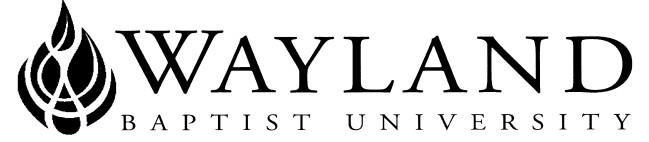 SCHOOL OF FINE ARTSWayland Mission Statement: Wayland Baptist University exists to educate students in an academically challenging, learning-focused, and distinctively Christian environment for professional success, and service to God and humankind. Course Title and Number:  Art 4302, Advanced Digital Photography, August 18 through Nov. 1Term:  Spring Virtual Campus Semester 2017, May 29-Aug 12 Name of Instructor: Mr. Gordon Zeigler Office Phone and Email Address:Phone: (806) 729-6722E-mail: gordon.zeigler@wayland.wbu.edu Office Hours, Building, and Location:	By Arrangement Only; Adjunct, No On-Campus Office HoursClass meeting time and location: Virtual Campus/BlackboardCatalog! description: ART 4302. Advanced studies in digital processes, with emphasis on development and manipulation of photographic imagery. Prerequisite(s): ART 3300.
Prerequisites: NoneRequired textbook and resource materials: Text for the course is Digital Photography Masterclass by Tom Ang in paperback.  A digital camera of at least 6 megapixels is required, and a full adjustable camera that can be used on manual settings is desirable. Optional materials:  Course outcome competencies:  Course outcome competencies:*
Students will be able to:List and describe 10 professional art photography concepts.Describe and demonstrate advanced use of Adobe PhotoshopDescribe and demonstrate advanced techniques including composition, exposure, leading lines, cropping, Photoshop enhancement, dynamic tonal range, retouching, coordinated mat, storytelling and photographic impact.Develop an advanced systematic process for the analysis of their own photographs.Choose a technique of their interest and teach its use to the rest of the classAttendance requirements:  Regular participation and adhering to assignment deadlines are required. The catalog as well as virtual campus policiy specifies missing 25% or more of the regularly scheduled class meetings will receive a grade of ‘F’ in the course. Students should refer to the 2010-2011 Academic Catalog for additional attendance information. In a Virtual Campus course, failure to complete an assignment within the week results in absence.  Attendance is more than just logging onto the course each week. Failure to submit the online course assignment on time in three one week periods results in a failing grade for the course.So, turjn in assignments each week. No turn in results in an absence as per Virtual campus policy..  Care about the quality as well as quantity of your creative work, help and collaborate with others in the class, communicate with the instructor   Do your best. Go shooting each week, post each week, The Big Picture in this course is  how well you have tried to understand the assignment and worked to create pieces reflecting the spirit of the task at hand. Bottom line is making progress, posting on discussion board and showing you’re making an effort. Disability statement:  In compliance with the Americans with Disabilities Act of 1990 (ADA), it is the policy of Wayland Baptist University that no otherwise qualified person with a disability be excluded from participation in, be denied the benefits of, or be subject to discrimination under any educational program or activity in the university. The Coordinator of Counseling Services serves as the coordinator of students with a disability and should be contacted concerning accommodation requests at (806) 291- 3765. Documentation of a disability must accompany any request for accommodations.*Course requirements and grading criteria: Grading system in this art course is individual assignments critiqued by professor.Grading Scheme for each assignment:Each assignment will be graded on the basis of following instructions thoroughly, with performance based on a few procedures specified on each week-by-week assignment in blackboard.Rubric used in Grading:
A   Student work indicates mastery of skills being taught in the weekly assignment. Followed instructions well, each point covered in weekly project photo and presentation by student in accordance with proper spelling and grammar and formatting, to include name, assignment title and course.
B   Good result, but work indicates less than complete mastery of skills being taught in weekly assignment yet demonstrated understanding of most presented . Followed most instructions, but lacking minor required elements, and/or problems with spelling, grammar and formattingC  Student work  turned in but lacking a majority of the skills being taught in the weekly assignment.  Assignment completed and turned in on time, but work lacked detail and depth due to briefness of effort, and the skills referred to in the particular week were not mastered in the assignment and/or problems with spelling, grammar and formatting
D  Work turned in was severely lacking, with few if any of the objectives of the course met.  Other considerations:  Late work results in a 10 point penalty per week that it is overdue.  Work over two weeks late will receive a grade of zero.  Photo Requirements: You are required to provide a professional 35mm digital high resolution camera. Photos with smartphones or I-phones are not accepted.  All Photos for assignments are geared to allow study of techniques followed by photo shoot and learning experiences, therefore photo work must be  taken within the window of the course, not prior to the course. The date photos are created will be checked with photo tags that are embedded in photos at time they were taken.


Extra points: Students may earn up to 10 extra points based on exceptional performance in the following areas: CRAFTSMANSHIP: Work demonstrates respect and care for its presentation. COMPOSITION:  Student work shows an excpetional understanding and ability to manipulate the elements of art in respect to their relationships with the principles of composition. ARTISTIC CONTENT: Student work exhibits an aesthetic content that represents or illustrates a complex, symbolic expression which creates an illuminating experience in the viewer. Students shall have protection through orderly procedures against prejudices or capricious academic evaluation. A student who believes that he or she has not been held to realistic academic standards, just evaluation procedures, or appropriate grading, may appeal the final grade given in the course by using the student grade appeal process described in  the  Academic  Catalog.  Appeals  may  not  be  made  for  advanced  placement  examinations  or  course  bypass examinations. Appeals are limited to the final course grade, which may be upheld, raised, or lowered at any stage of the appeal process. Any recommendation to lower a course grade must be submitted through the Executive Vice President/Provost to the Faculty Assembly Grade Appeals Committee for review and approval. The Faculty Assembly Grade Appeals Committee may instruct that the course grade be upheld, raised, or lowered to a more proper evaluation

*Required by Southern Association of Colleges and Schools Commission on Colleges
Tentative schedule:  Summer 2017May 1	Virtual Campus Summer Registration begins 2:00 pm CTMay 22 - 26	Virtual Campus Summer Registration for Plainview studentsMay 27	Virtual Campus Summer Registration ends*May 29	Summer Term begins 	First of three tuition and fees payments due for summer 11-week term 	Memorial Day - Offices closed**June 13	Last day to drop or withdraw without record/Census DateJune 15	Deadline for making Application for Graduation for August posting dateJune 29	Second of three tuition and fees payments due for summer 11-week termJuly 4	Independence Day - Offices closed**July 21	Last day to officially drop or withdraw with “W”July 28	Last day to officially drop or withdraw with “WP/WF”July 29	Third of three tuition and fees payments due for summer 11-week termAug. 12	Summer Term ends 	Last day to change Incomplete grades from previous semesterFollowed assignment specsPOSSIBLE PTS:20Composition20Image Quality 20Lighting20Photoshop20Topics Assignments Project Grading Week Of May 29Tutorial 1: Image Analysis Pg. 26 - City LightsProject Due By SundayWeek Of June 5Tutorial 14 : Home/BuildingArchitectural Pg 134, 144;174, 334-339Project Due By SundayAssignment Pg 314-317144;174, 334-339Week of June 12Tutorial 15: DocumentaryPg 278 Ritual, CustomProject Due By SundayDNot due until July 9Due July 9Week of June 19Pg 290 – Spirit of PlaceTutorial 16: By the WaterProject Due By SundayTutorial 16: By the WaterWeek of June 26Project due by SundayWeek of July 3Holiday OffPrepare your Documentary assignment during Independence Day festivitiesWeek of July 10Tutorial 4: Urban Nature Pg 72Yin/Yan: Urban NatureProject due by SundayWeek Of July 17Study of Yousuf Karsh: Tutorial 9 & 13: Capturing CharacterPg 148=164 Full Facial Portrait; Pg259 - 269Project Due By SundayWeek Of July 24Tutorial 6: Timing & ColorPg 126 PetsProject Due By SundayWeek Of July 3112 Elements of Artistry, National Professional Photographers Self Insight, The Critiqueing Process Project Due By SundayWeek Of August 7The SurrealUse your imagination to create a work commensurate with the definition of surrealProject Due By SundayEnd of SemesterOn August 12Grades Due